简单VPN服务器搭建与客户端安装技术支持：QQ 417230867 E-mail support@aocus.cn准备工作一台已接入互联网的服务器（这里是以CentOS系统演示的）一个连接终端（这里用Putty）SoftEther VPN 管理工具大脑——用脑袋记这里我已经准备好了，IP也解析了。服务器地址：wxapi.shikangsi.cn首先，我们打开终端，连接我们的服务器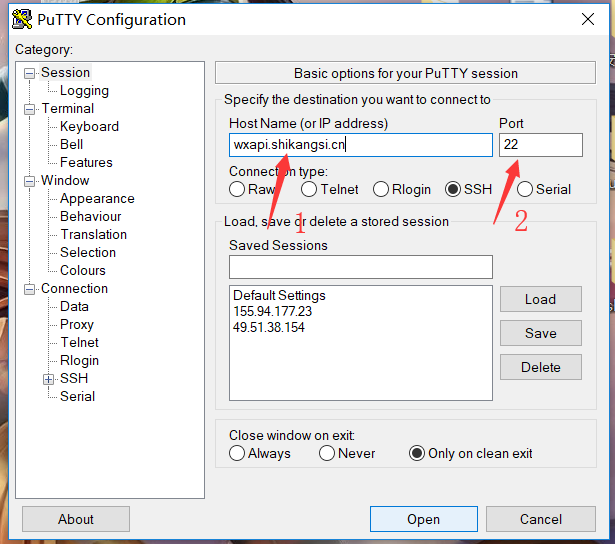 其中1填地址，2填端口，然后open第一次连接会出现提示（就是信不信任该主机密匙）一般选是就行了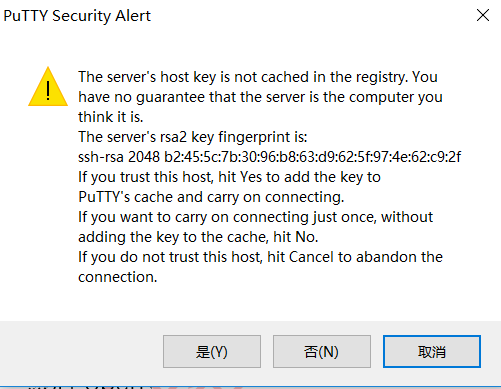 然后输入用户名（最好用root权限，避免权限不足的问题）、密码（默认不回显到屏幕的）登录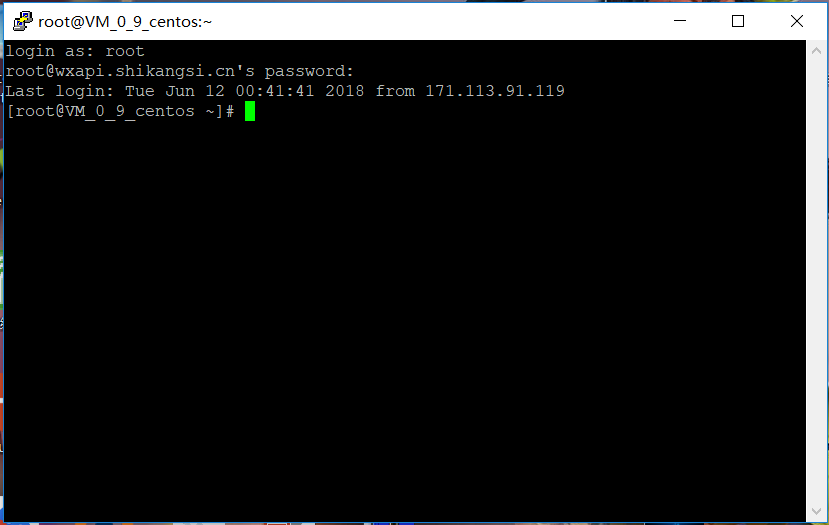 登录成功后会显示最后一次成功登录的时间，然后是用户名@主机名，$代表普通用户，#代表超级用户登陆后可以更新系统，也可以直接操作首先下载wget命令是：yum install wget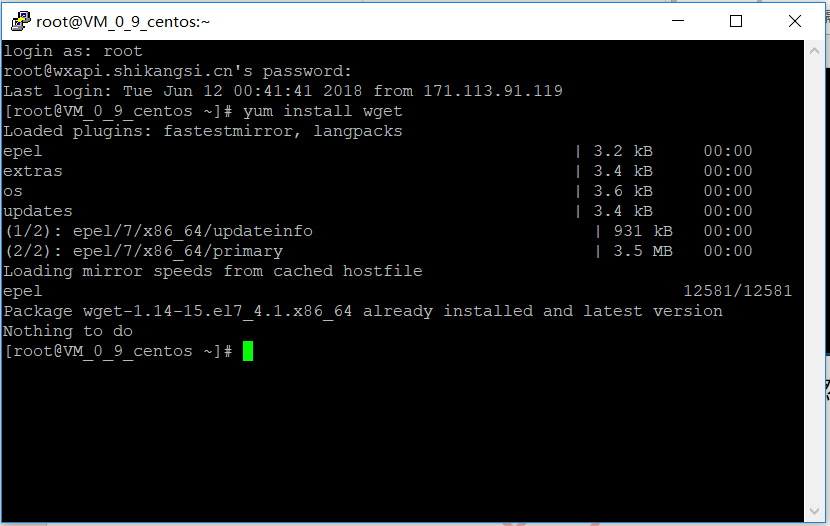 这是系统中已有wget然后需要下载相关依赖，简单点直接用yum下载gcc依赖命令：yum install gcc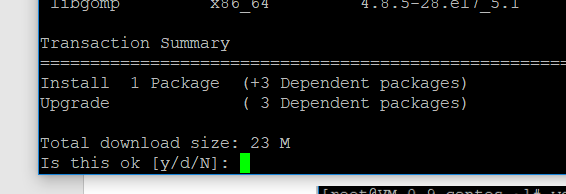 选择y然后回车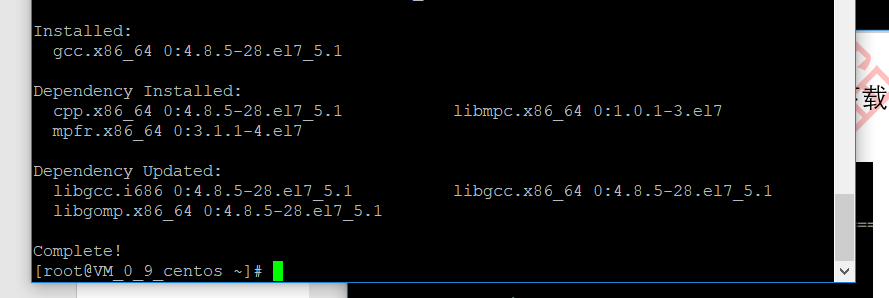 可以看到Installed xxxxxx Complete！安装完毕。再然后需要下载vpnserver.tar.gz文件，地址是：http://down.aocus.cn/vpnserver.tar.gz命令是：wget http://down.aocus.cn/vpnserver.tar.gz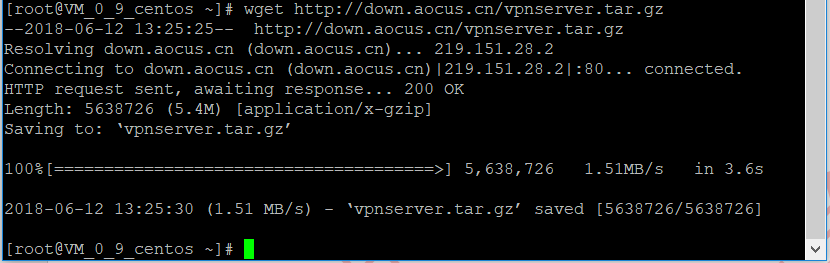 下载完成后可以用ls命令看一下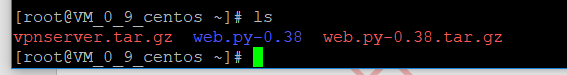 Web.py-0.38和web.py-0.38.tar.gz是我之前下载的东西可以无视。下载的vpnserver.tar.gz是一个压缩包，所以我们要解压出来。命令：tar -zvxf vpnserver.tar.gz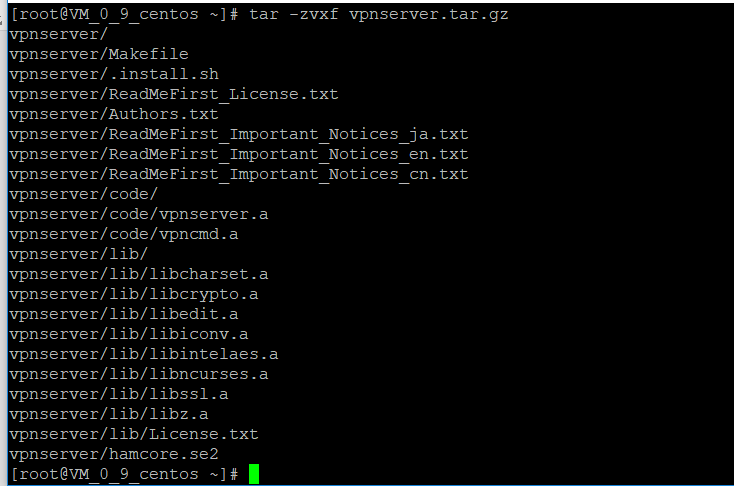 解压完毕，用cd命令进入vpnserver文件夹，用ls看一下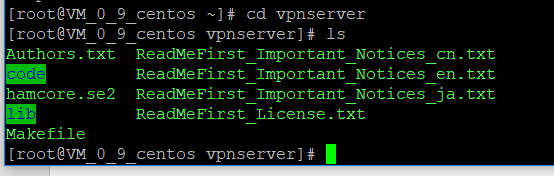 这个时候需要用gcc编译安装一下命令：make会出现三个选项，就是一些协议和条款全部选1回车即可第一个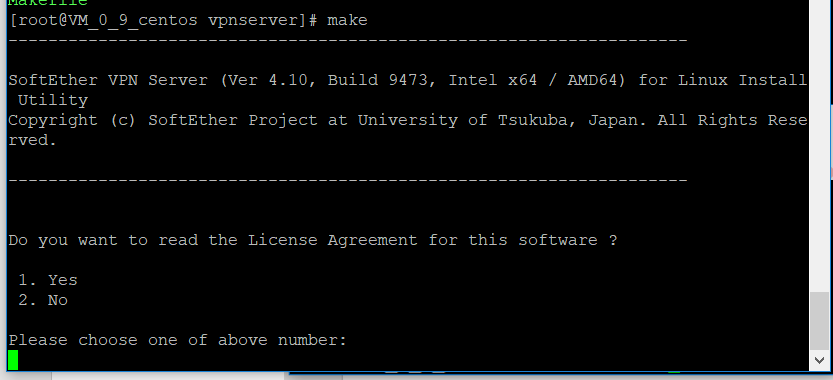 第二个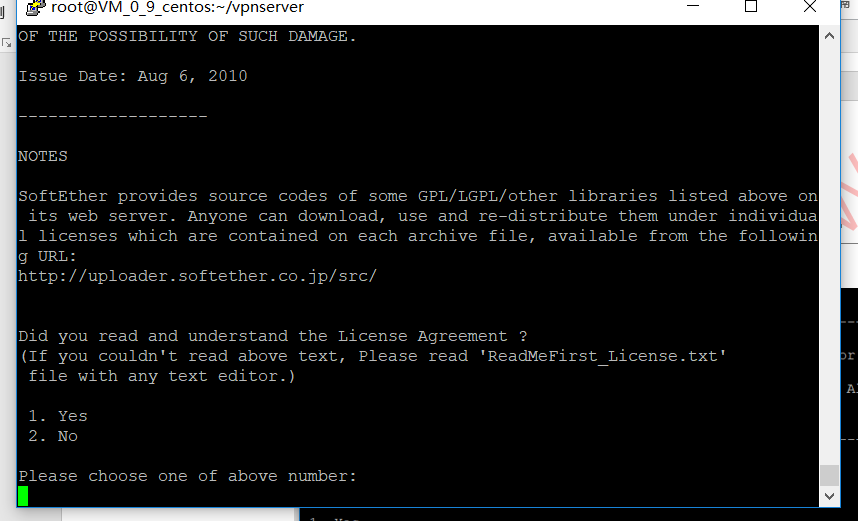 第三个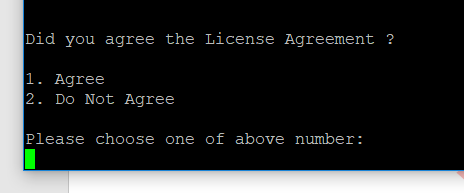 这里已经编译完成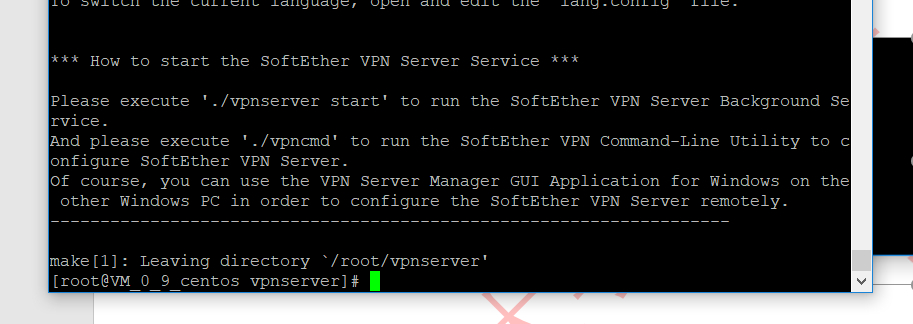 然后需要启动服务命令（斜杠前有个点）：./vpnserver start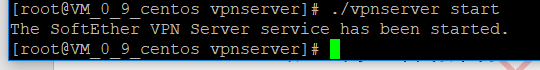 这是VPN Server 服务已经启动然后再配置下一步命令（斜杠前有个点）：./vpncmd会出现选项管理VPN服务器或者VPN网桥管理VPN客户端使用VPN工具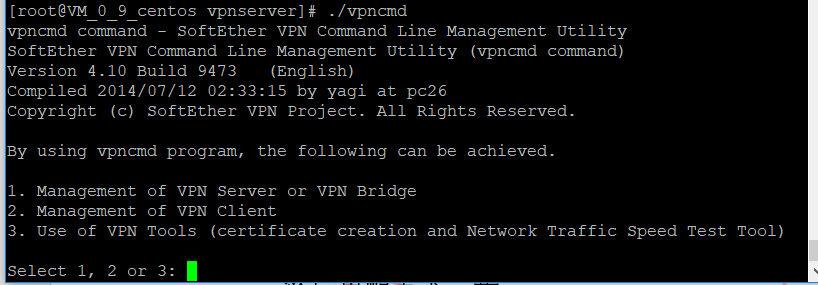 这里我们选1回车然后出现下图大概意思是设置主机名或IP地址描述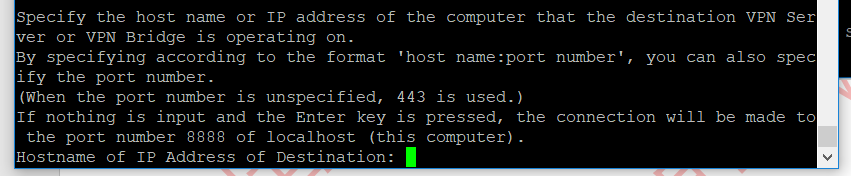 直接回车即可然后就是这样的如果使用虚拟Hub管理员模式连接到这个服务器，请输入虚拟Hub名称如果使用服务器管理模式，请直接回车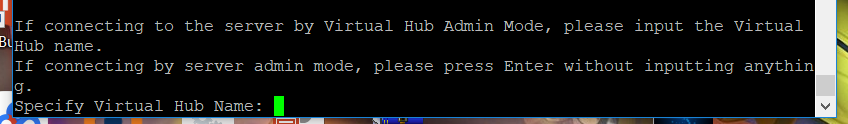 我们直接回车即可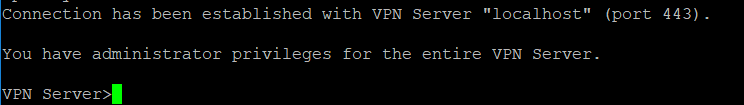 看到上图代表已进入服务器管理模式，至此服务器端的架设基本完成，可以关闭终端（Putty）了下面进入VPN的配置，包括新建用户、管理用户等首先需要下载SoftEther Server Manager地址：http://down.aocus.cn/softether-vpn_admin_tools-v4.24-9651-beta-2017.10.23-win32.zip解压后如下图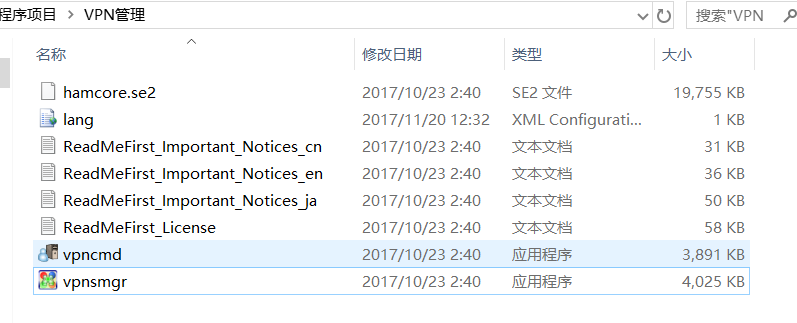 打开vpnsmgr.exe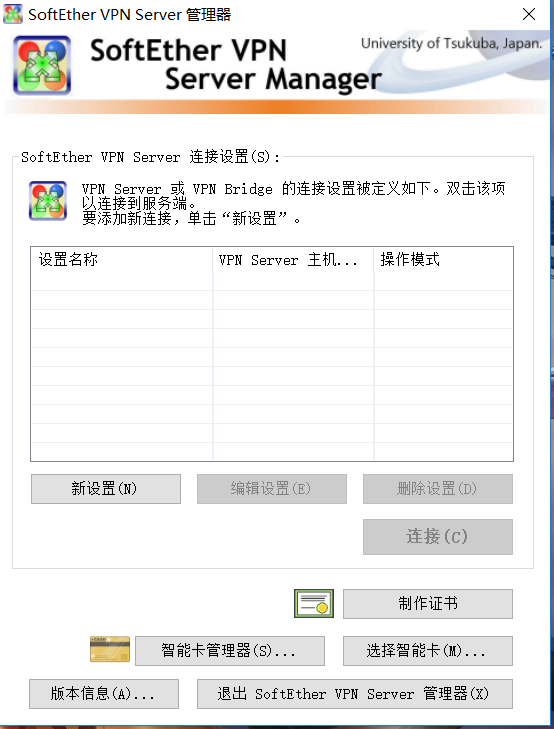 点击新设置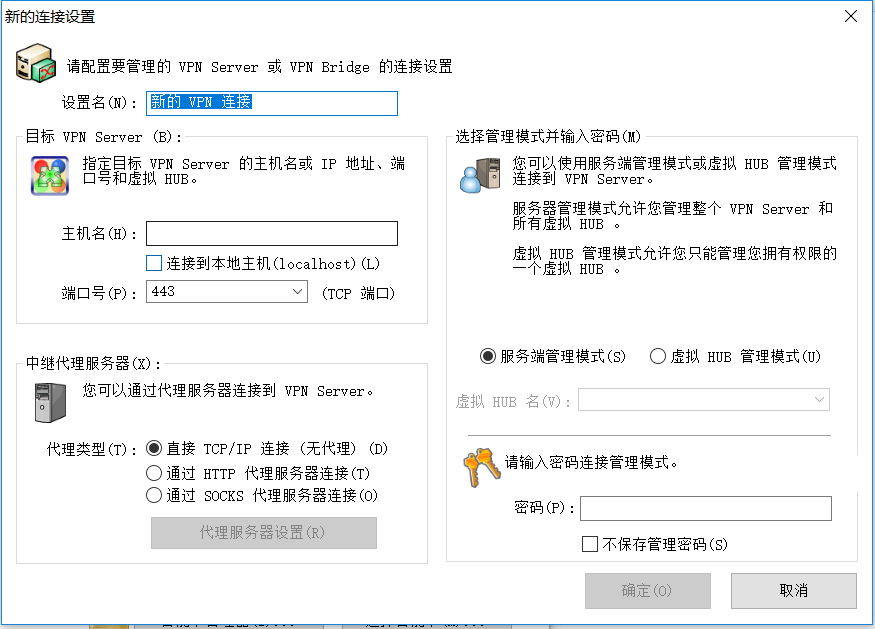 初次连接需要填的是主机名，端口号：443，设置名随意，其他设置不动，密码留空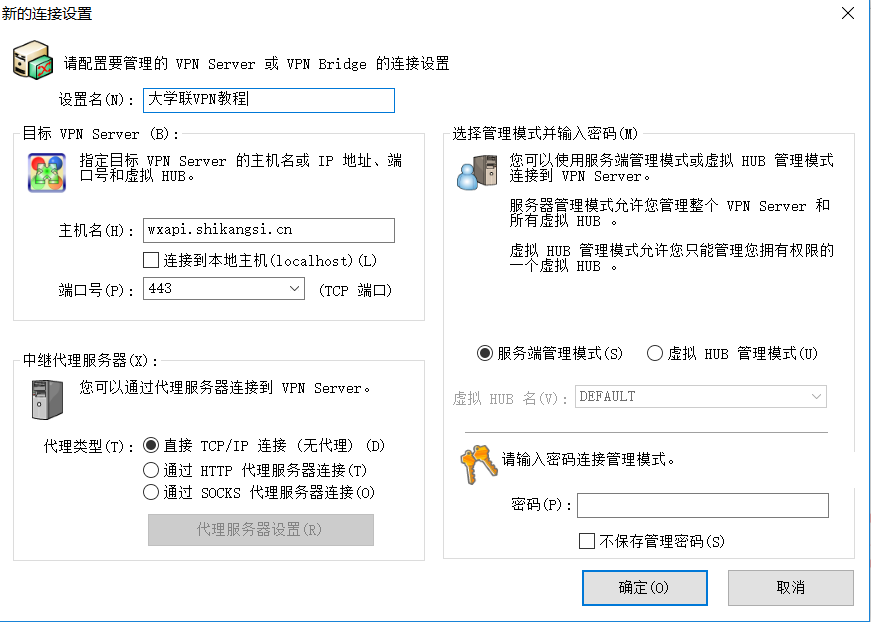 然后确定点击连接或者双击下图箭头处都可以连接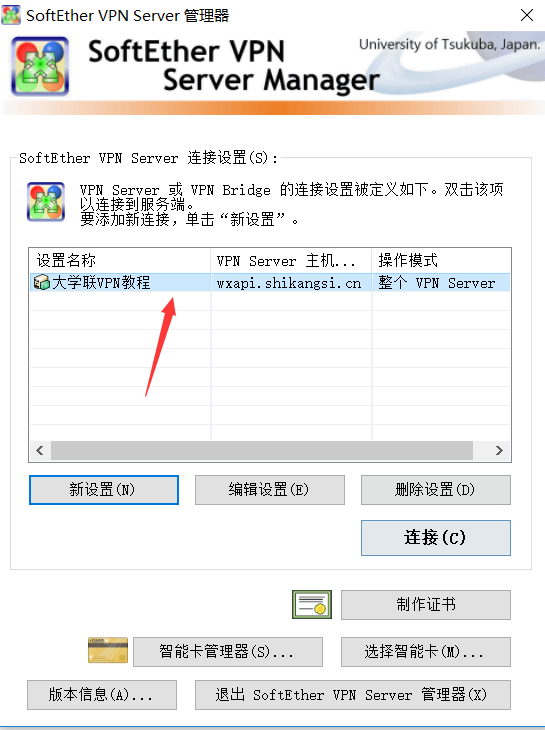 然后会弹出来设置密码设置一个自己记得住的密码就行了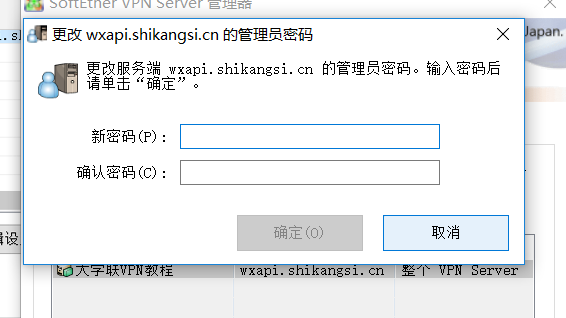 然后会弹出两个弹窗首先下图，我们选择VPN的高级设置，然后关闭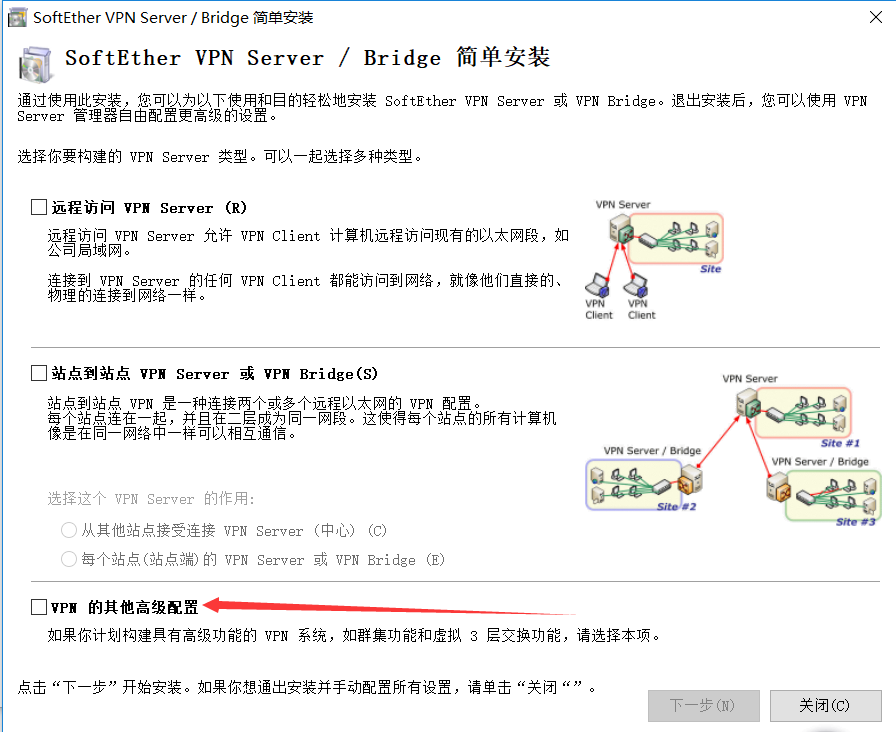 再就是下图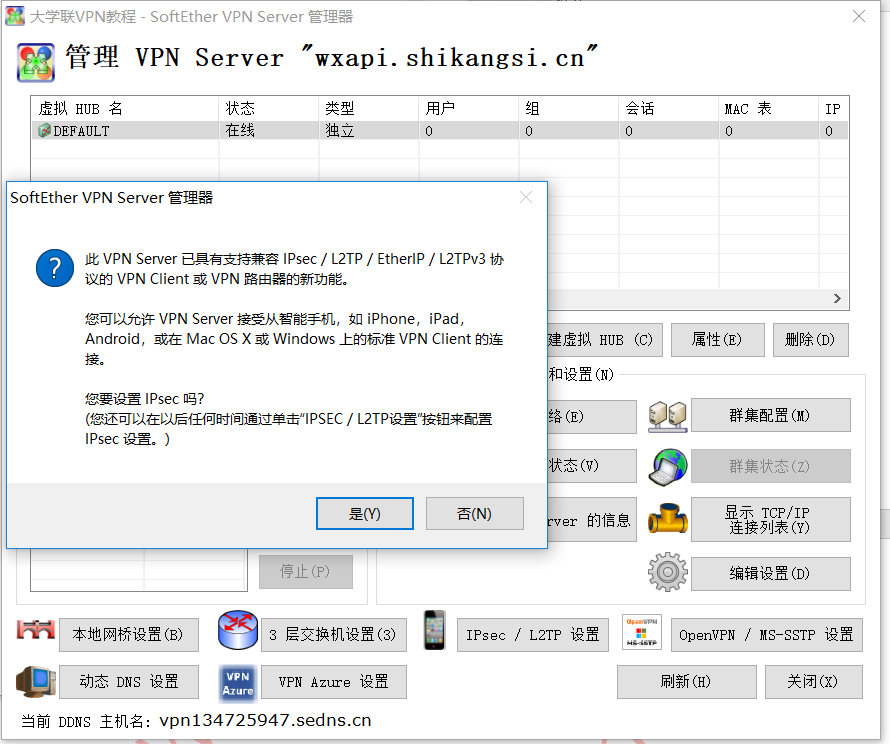 小弹窗是IPsec设置，后面再讲，直接否这个提示消息直接确定即可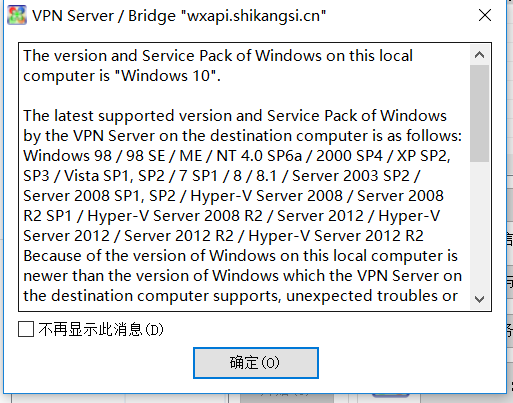 然后就是主界面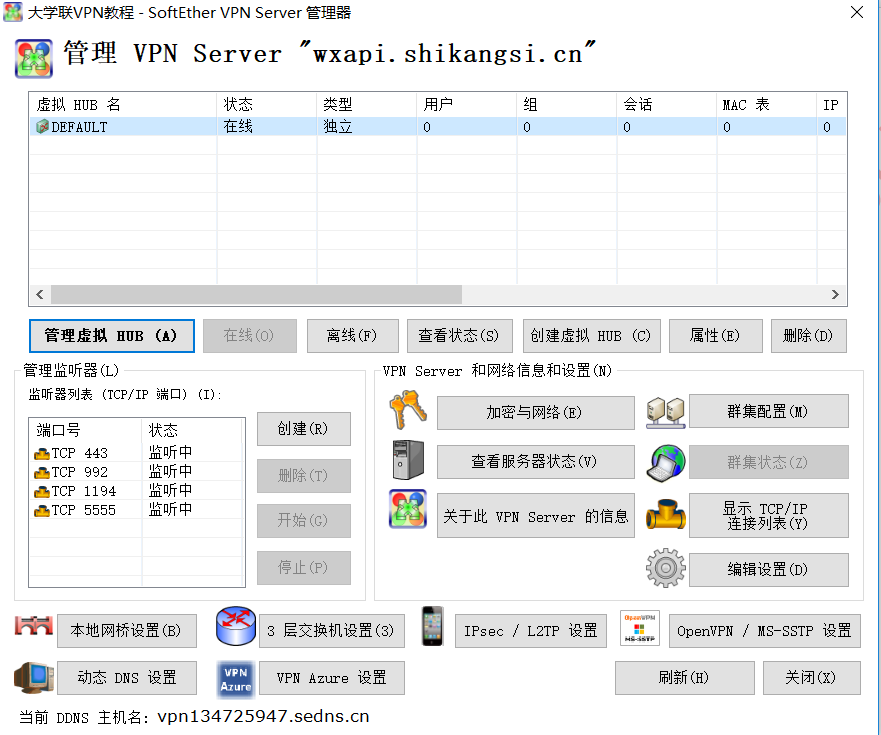 我们这次主要讲的是新建OpenVPN首先点击管理虚拟HUB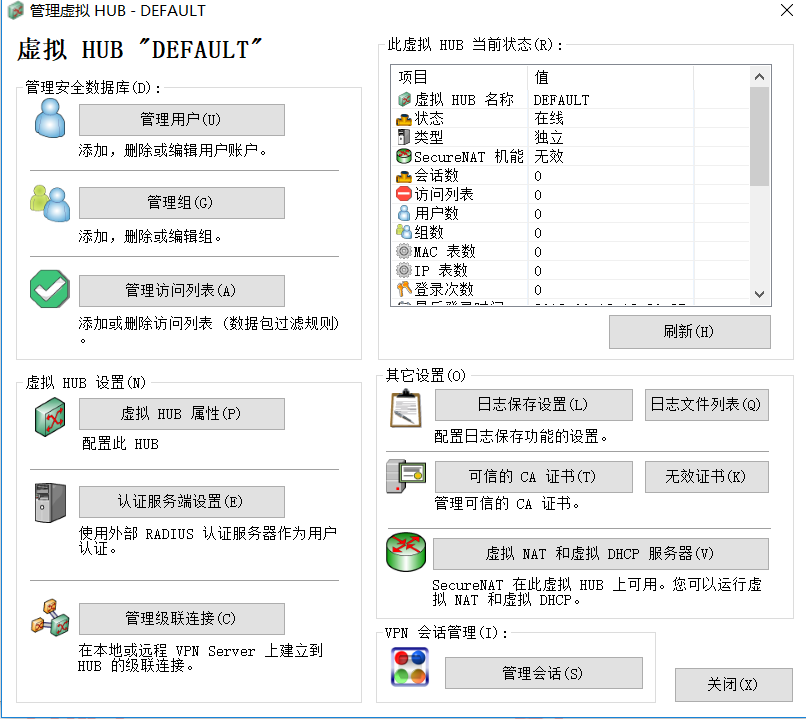 然后再点击管理用户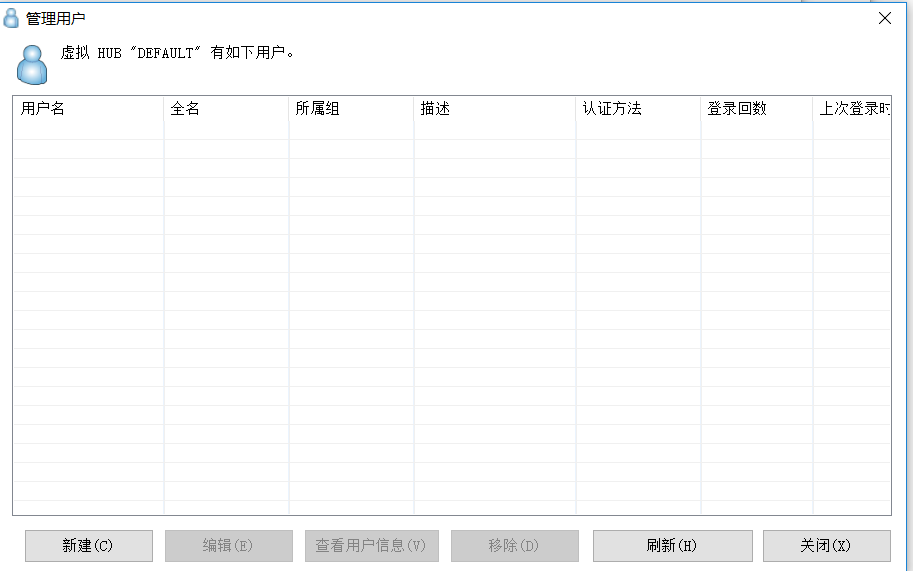 然后点击新建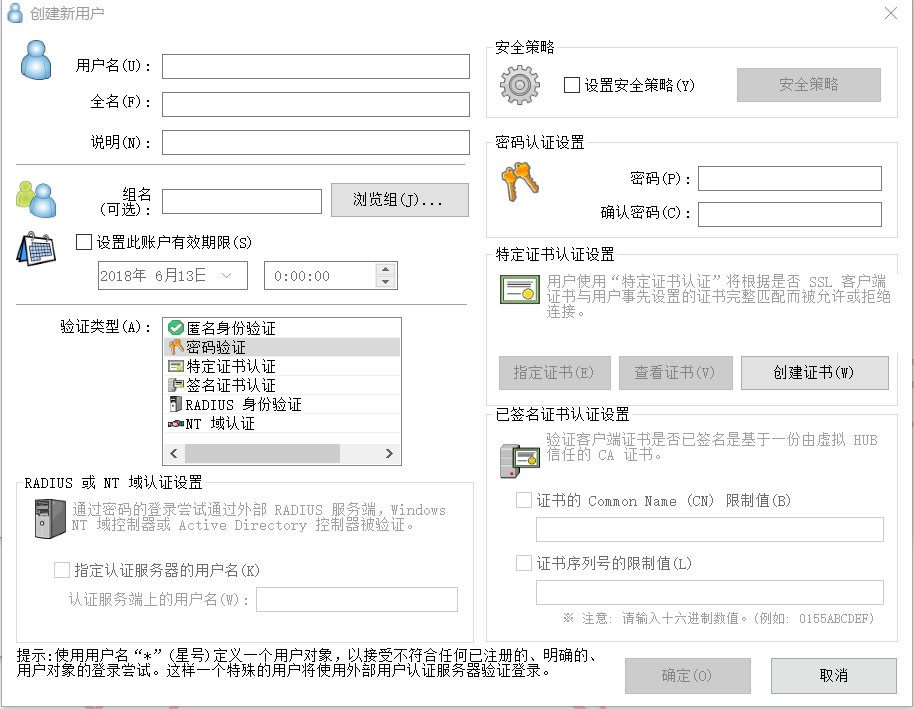 本次主要讲新建.ovpn配置文件加密码验证的连接方式设置用户名和密码确定即可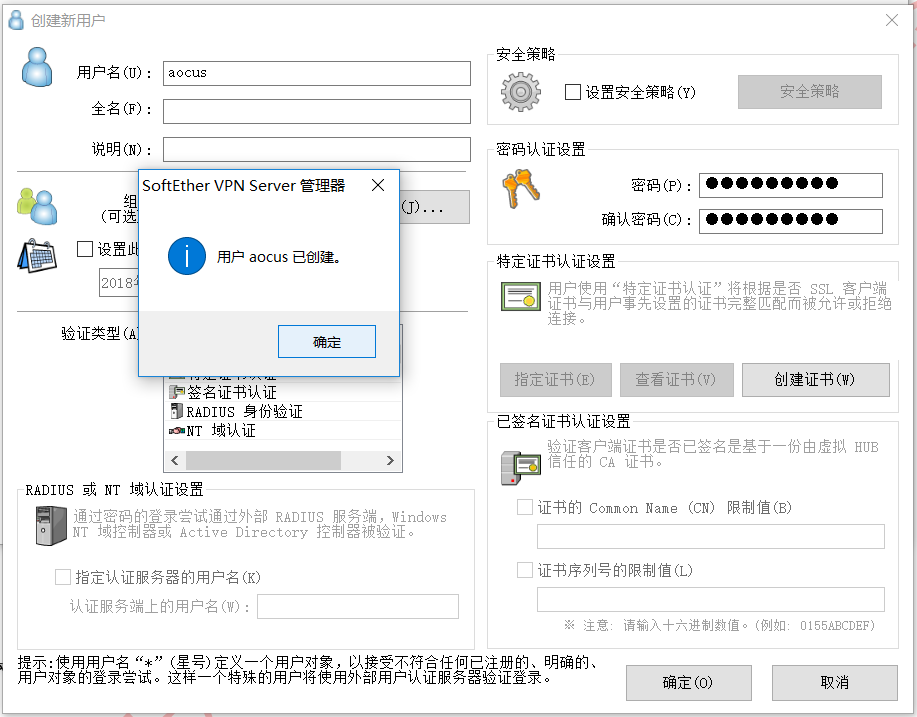 然后关闭管理用户界面看到下图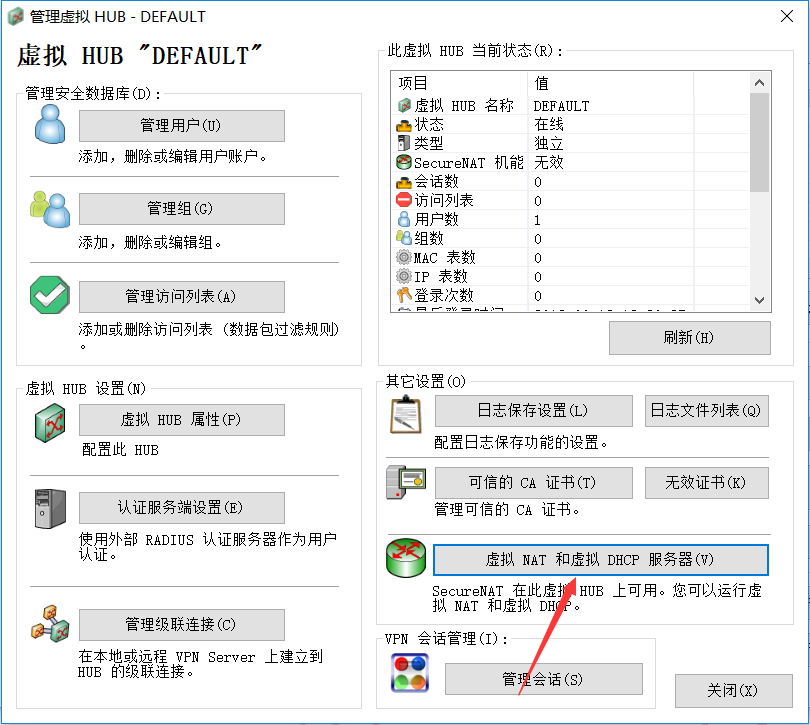 点击箭头所指的虚拟NAT和虚拟DHCP服务器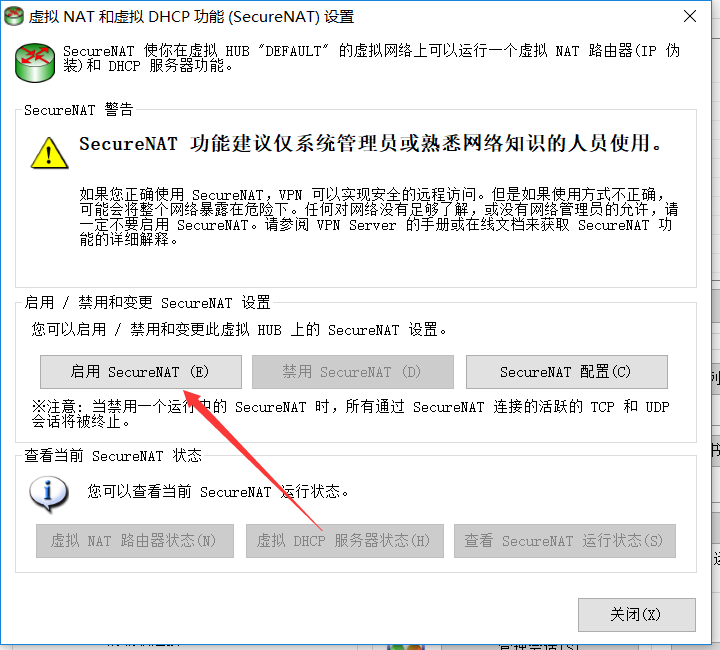 点击启用SecureNAT出现下图提示信息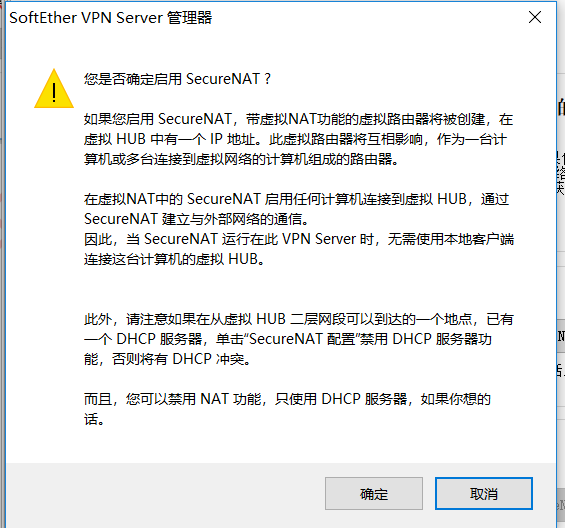 点击确定然后关闭此界面，关闭管理虚拟HUB的界面看到下图，点击OpenVPN/MS-SSTP设置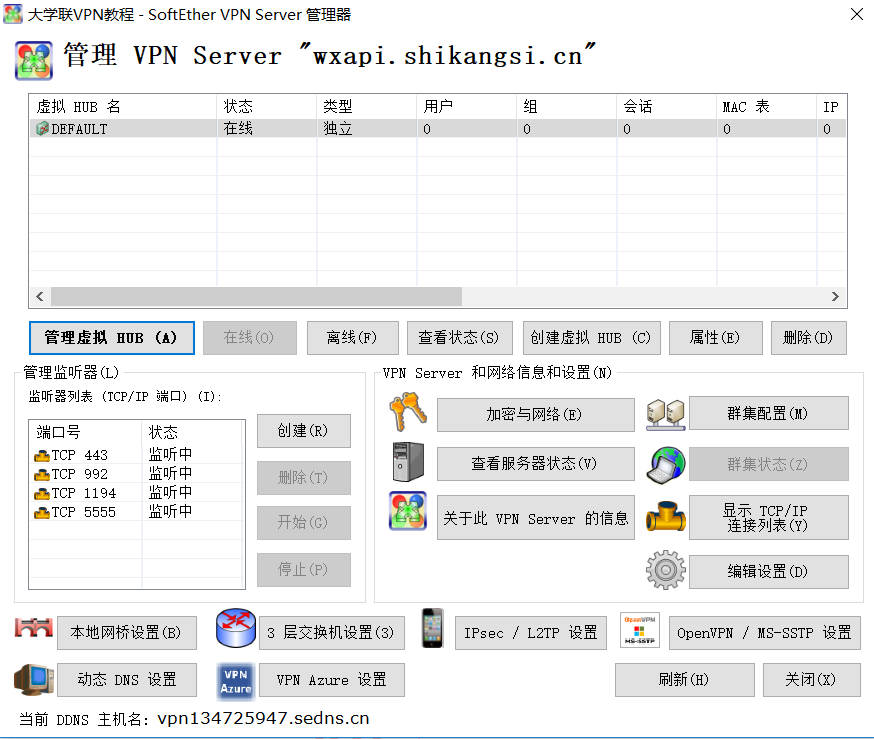 看到下图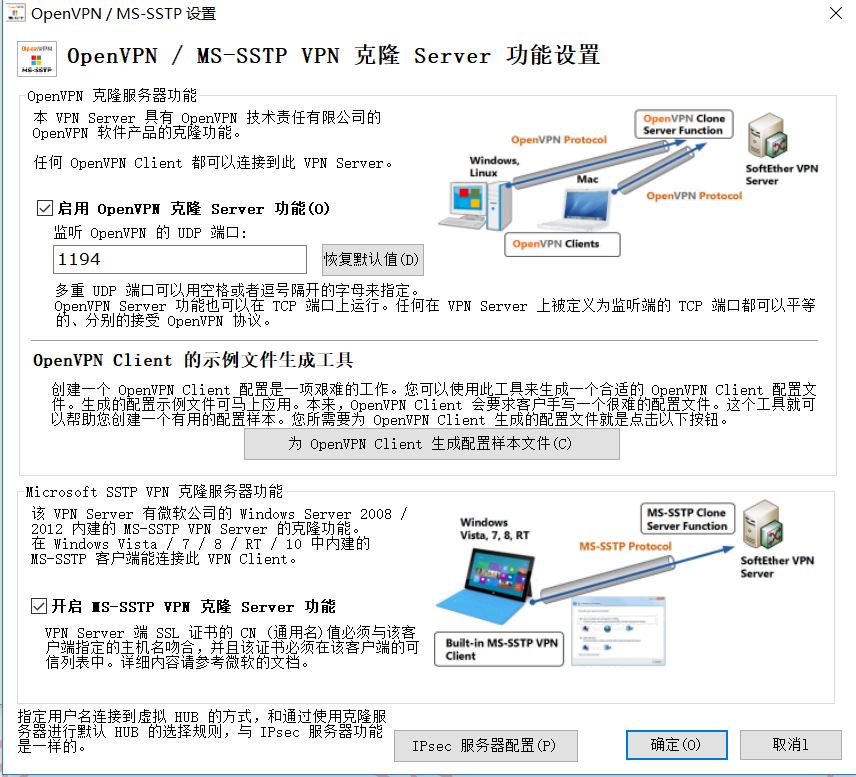 其中监听OpenVPN的UDP端口，默认为1194，可以自行修改，然后点击为OpenClient生成配置样本文件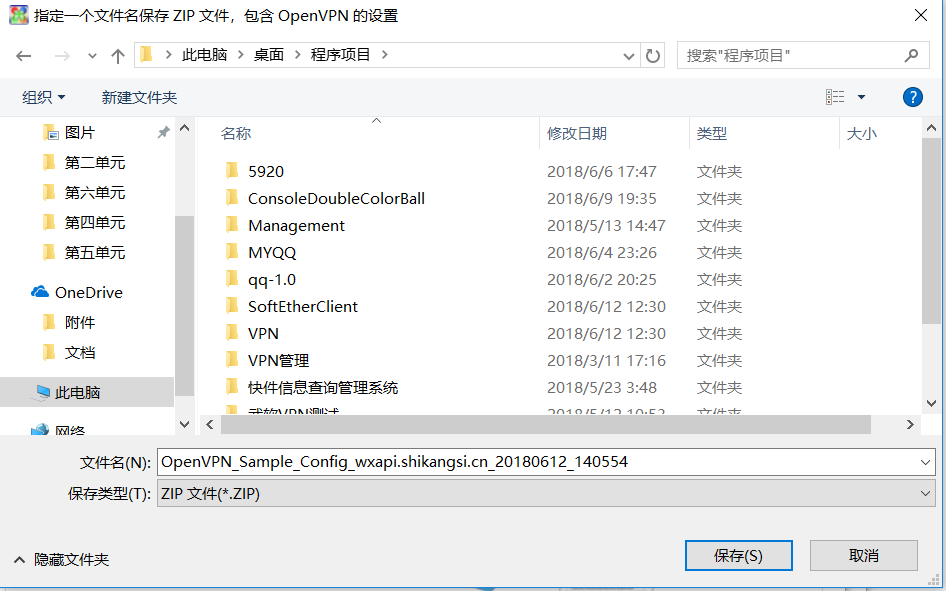 选择一个位置存配置文件压缩包下图是询问是否打开该压缩包，我们选否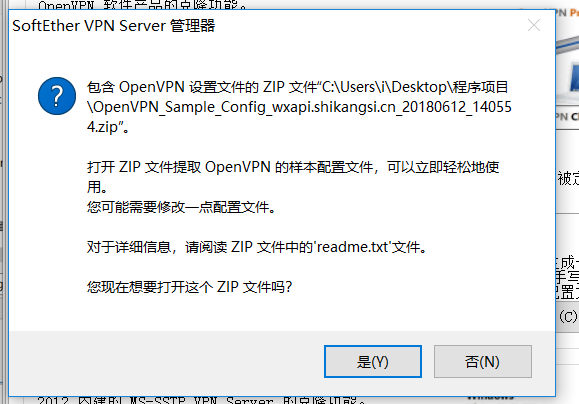 然后点击确定至此客户端的VPN配置基本完成，关闭管理工具。找到压缩包的存储位置，解压出来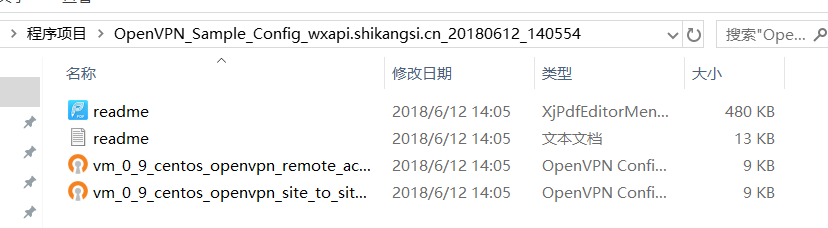 这里我们需要修改结尾是remote_access_l3的.ovpn文件，用记事本打开即可修改这里我们的配置文件是vm_0_9_centos_openvpn_remote_access_l3.ovpn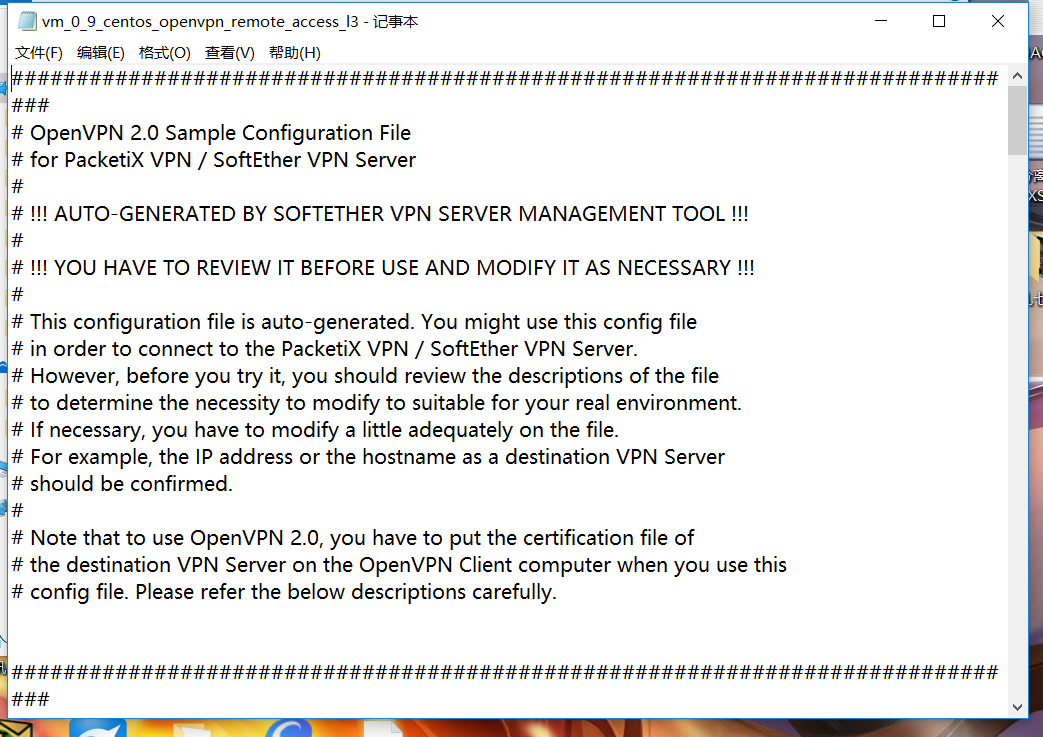 #开头的都是注释可以删掉，我们需要找到下图红框所示行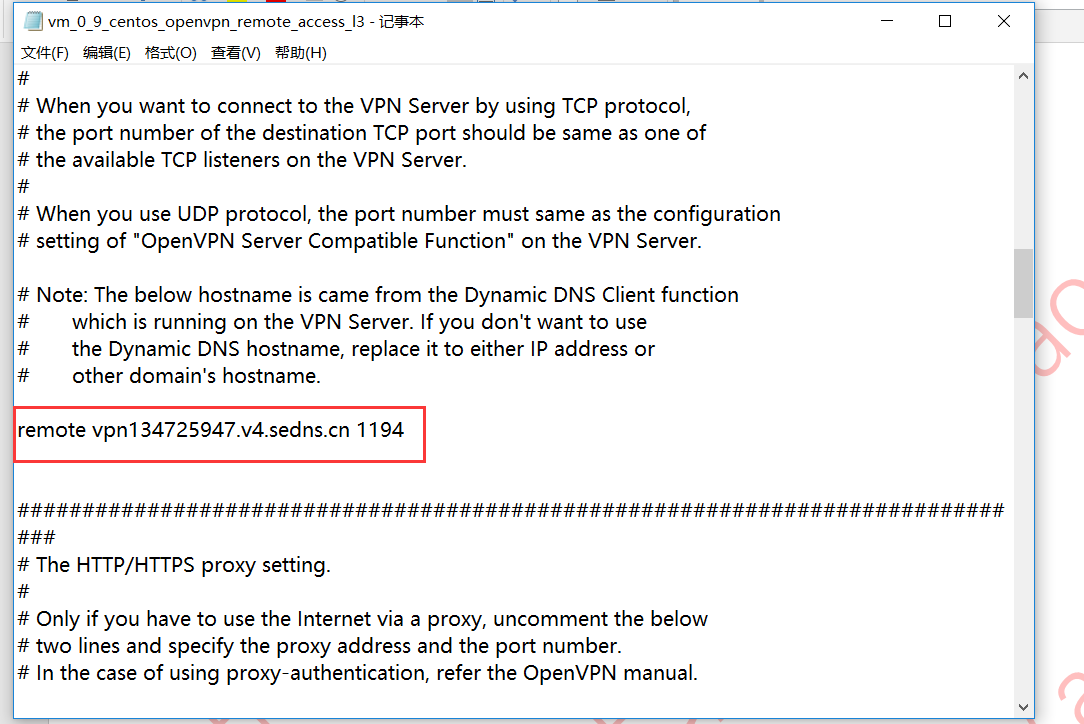 这句话remote保留，中间的是服务器地址，后面是端口，我们把地址替换为我们自己的地址即可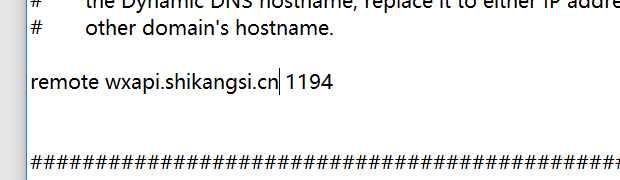 到这里，配置文件就制作完成了。连接我们的VPN服务器需要安装OpenVPN的客户端地址：http://vpn.i-g.cc根据系统版本选择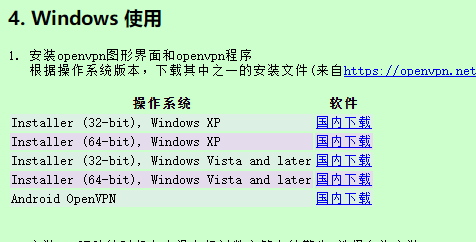 下载后运行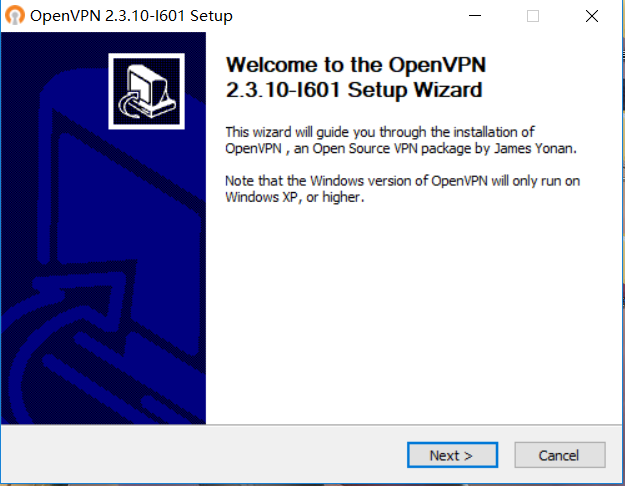 这里Next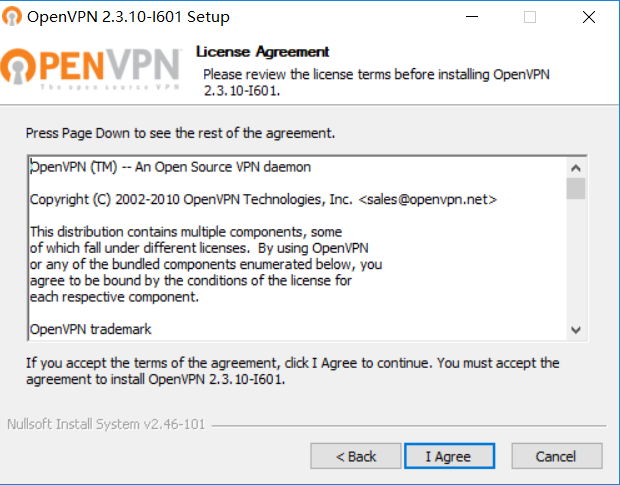 然后I Agree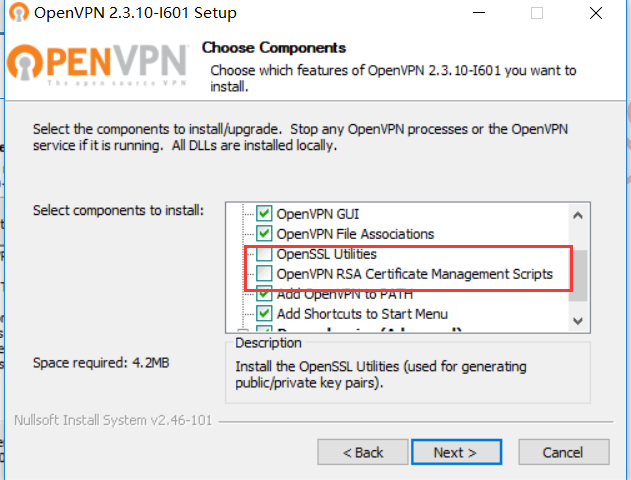 把上图红框所示两行勾上，然后Next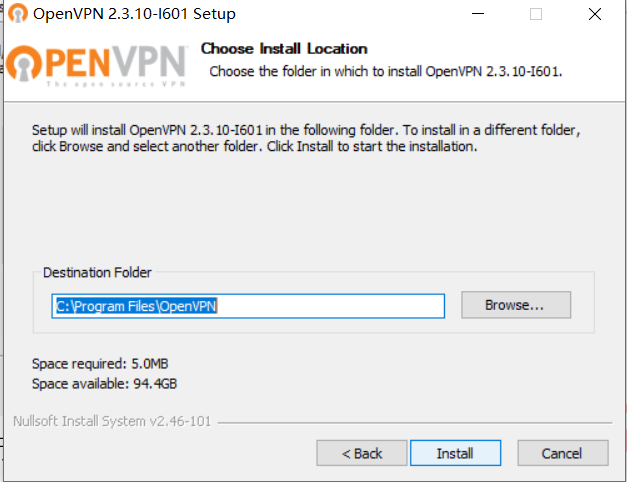 然后点击Install途中出现是否信任虚拟网卡的安装，一律允许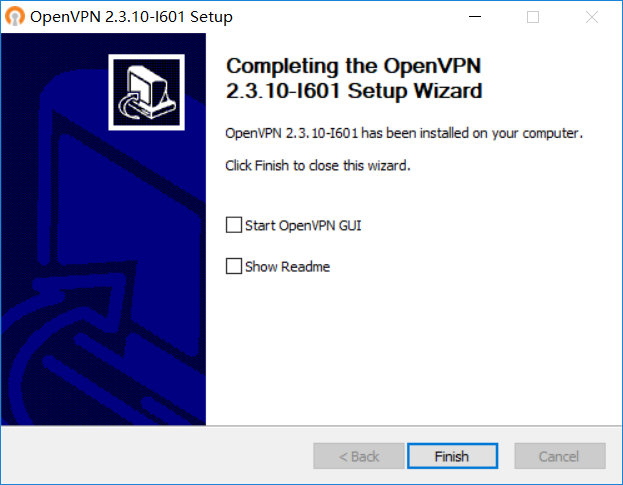 上图即安装完毕桌面上会出现一个下图图标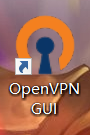 双击运行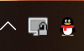 电脑托盘区有个灰色带锁小电脑右键只能看见两个选项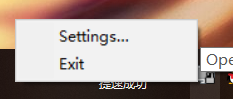 这是因为我们还没有把配置文件导入一般情况配置文件存放位置为32位系统：C:\Program Files(x86)\OpenVPN\config64位系统：C:\Program Files\OpenVPN\config我们需要把前面做好的.ovpn文件拷贝进去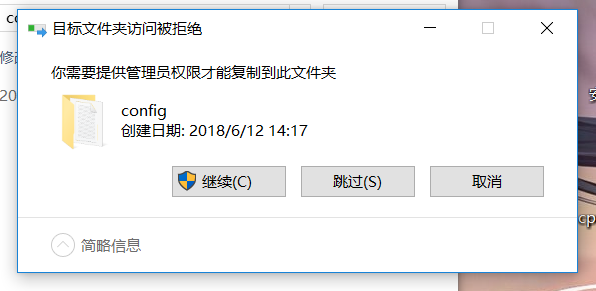 点击继续即可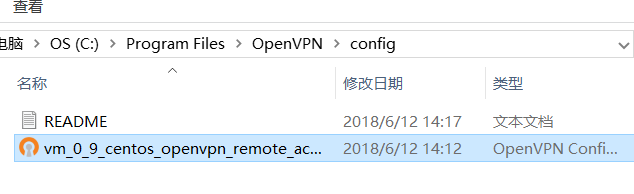 这样就把我们的配置文件放进去了再右键看托盘区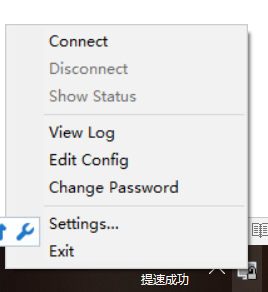 现在就有了Connect选项点击Connect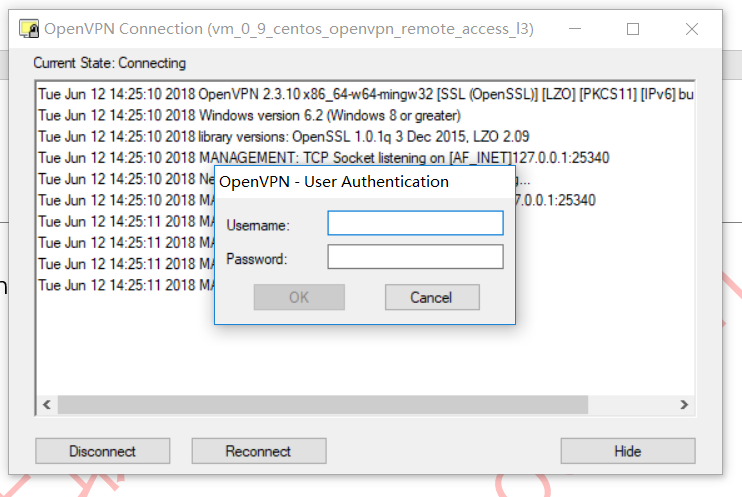 输入我们之前设置的用户名和密码即可，连接成功后状态窗口会自动关闭等待小电脑变绿后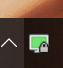 即为连接成功至此简单VPN搭建完成。注：绕过校园网一般使用UDP 53 67 68端口。如有问题请联系技术支持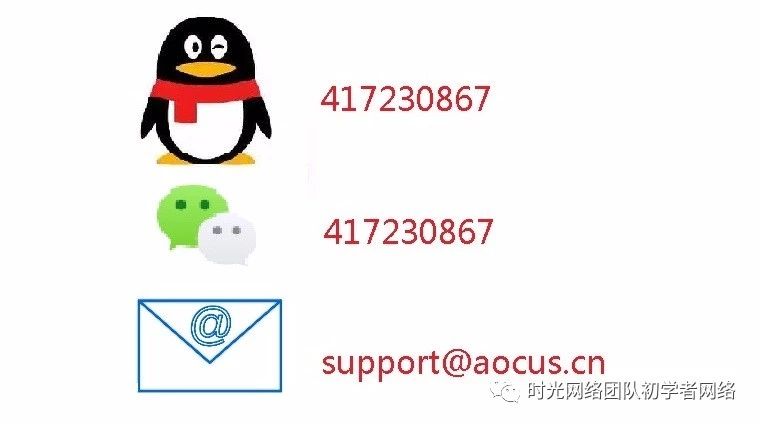 2018-6-12 14:34:47